DISEÑO DE PLAN DE VIDA 
AXEL MEZA CUELLAR
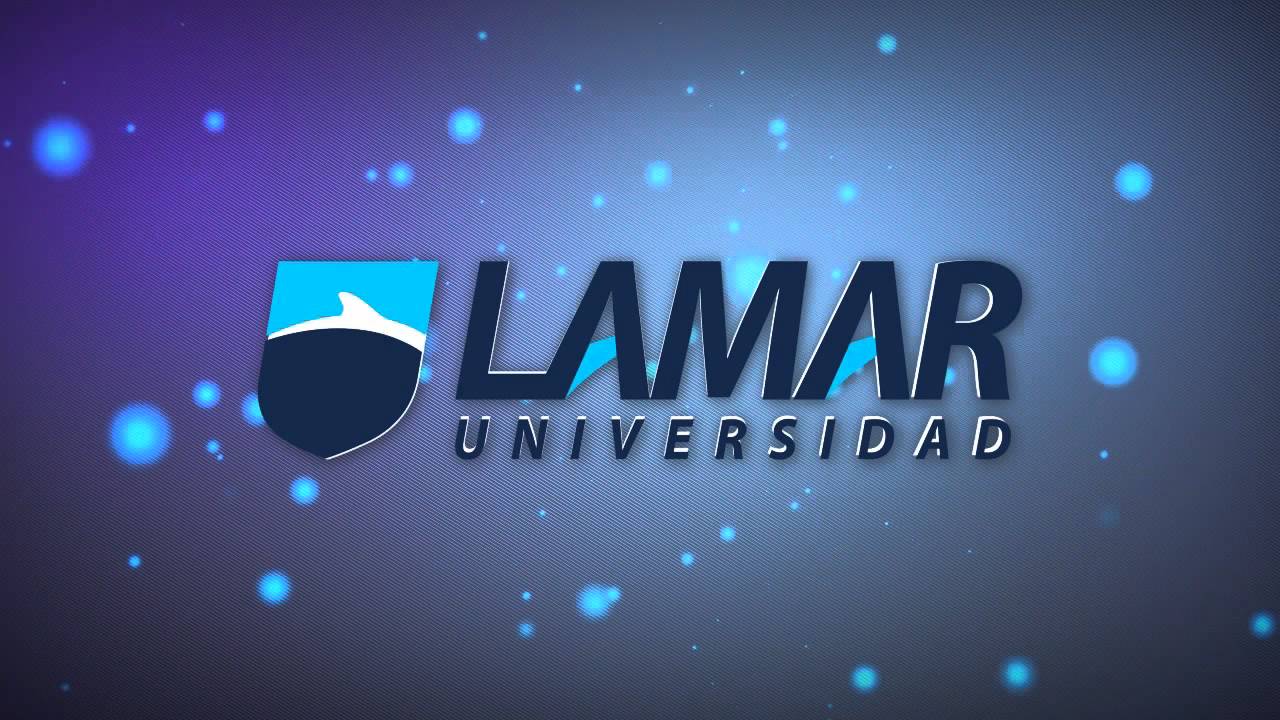  AptitudesHabilidades Intereses Valores*DIBUJAR
*JUGAR
*HABLAR
*DIVERTIR
*Caminar
*DIBUJAR
*JUGAR
*FLOJEAR
*DIVERTIR
*PONER CUCHARAS EN MIS OJOS*MORIR
*TENER MEJOR INTERNET
*TERMINAR LA PEPARATORIA
*ENTRAR A LA UNIVERSIDAD
*TENER DINERO*RESPETO
*IGUALDAD
*